Early Medical Assessment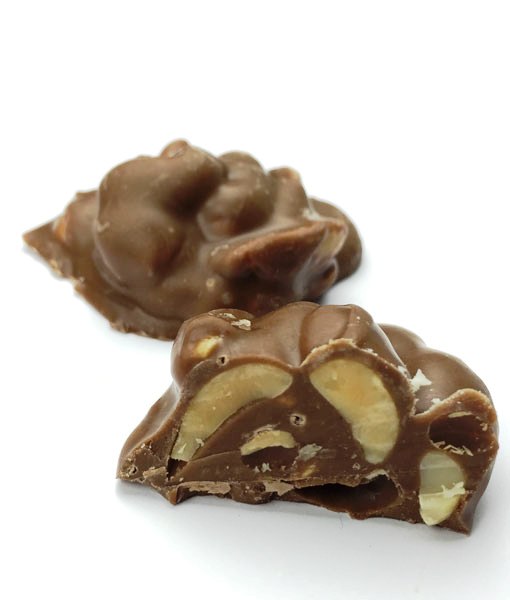 Fish and Takeaway RetailingCluster MakingFish and Takeaway RetailingCluster MakingDear Doctor: This form will take up to 5 minutes to complete. Please review each task the worker undertakes (both picture and written description) and tick whether or not the worker can complete this task. If modification required, please leave comments. Space at the end of this document is available for final comments and recommendations. Work Capacity FormDoctor Review (include final comments)I confirm that in my view, subject to the above comments, the worker is able to perform certain duties detailed in this Early Medical Assessment.Employers Declaration:I confirm that I/we have reviewed the Doctor’s recommendations and comments. I/we will make suitable changes to make allowances for the Dr’s recommendations.Employees DeclarationMy Doctor has discussed their recommendations with me. I have been given the opportunity to participate in this process.For information on completing this form, please contact Business SA on 08 8300 0000.Disclaimer: This document is published by Business SA with funding from ReturnToWorkSA. All workplaces and circumstances are different and this document should be used as a guide only. It is not diagnostic and should not replace consultation, evaluation, or personal services including examination and an agreed course of action by a licensed practitioner. Business SA and ReturnToWorkSA and their affiliates and their respective agents do not accept any liability for injury, loss or damage arising from the use or reliance on this document. The copyright owner provides permission to reproduce and adapt this document for the purposes indicated and to tailor it (as intended) for individual circumstances. (C) 2016 ReturnToWorkSA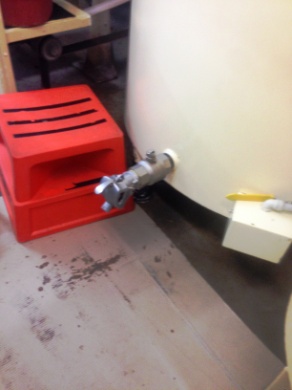 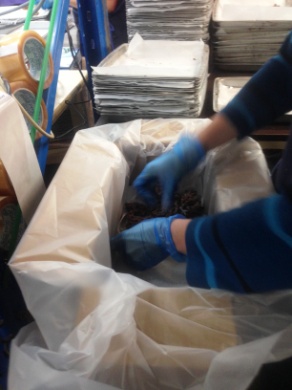 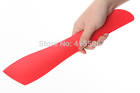 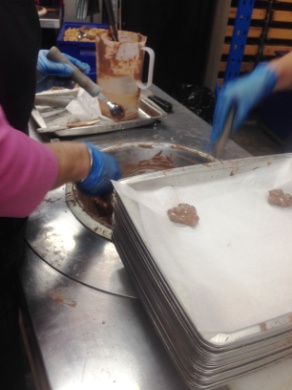 Preparing ClustersCollecting a jug of liquid chocolate from low tap requiring bending or squatting. Pouring ½ jug of chocolate into bowl inset into bench whilst second worker stirs with a spatula. Stirring continues until all nuts are coated with chocolate.Constant standing. Constant gripping and use of upper limbs.Doctor Approval Yes	 NoComments: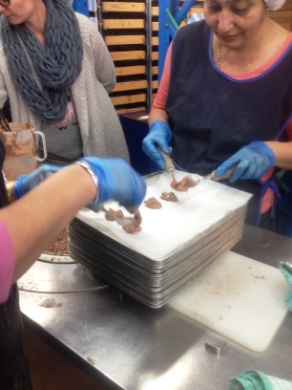 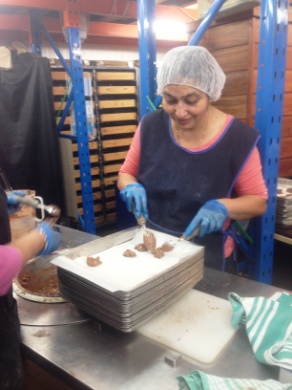 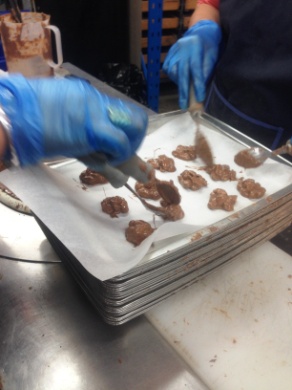 Making ClustersHolding two teaspoons with built up handles to scoop nuts covered in chocolate out of bowl and to form a ‘cluster’ which is placed on a tray on the bench. Bilateral activity.Lifting full tray into shelves to dry  requiring bending and reaching. Doctor Approval Yes	 NoComments: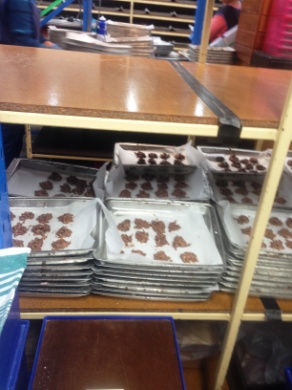 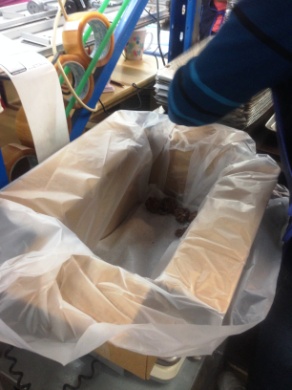 BoxingFolding flat cardboard into a box.Collecting dried trays from racks and lifting individual clusters from tray into box. Placing sheet of baking paper between layers.Folding lid of box and taping shut.Lifting full box (5kg) to trolleyConstant standing and moving around. Constant repetitive pinching / gripping. Doctor Approval Yes	 NoComments:These duties should be reassessed on:Date:Signature :Date:Signature :Date:Signature :Date: